Lesson 15: Job 1-2Was Job a man who obeyed God?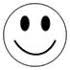 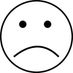 Did Satan take Job’s blessings away?Did Job curse God when he lost his blessings?Did Satan strike Job with boils?Did Job’s wife want him to curse God and die?Were Job’s friends silent for 7 days and 7 nights?In all this, did Job sin?Draw a picture of Job: